Běh Semicemi - 50. ročníkTermín: 		sobotu 30. dubna 2022 od 9.30 na fotbalovém hřištiMísto:		Semice, okres Nymburk
Pořadatel: 		ZŠ, OÚ a AFK Sokol Semice.
Ředitel závodu: 	Mgr. Pavel Jareš
Startovné: 		dospělí 100,- Kč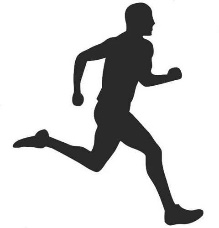 Ubytování:	pořadatel nezajišťujeŠatny:		AFK Sokol Semice, možnost osprchováníProgram:		  8,30 hodin – prezentace  9,30 – nástup, zahájení  9,35 – závody dětí, žáků a dorostu10,45 – start hlavního závodu – 10 000 m12,00 – vyhlášení výsledků, ukončeníKaždý závodník startuje na vlastní zodpovědnost.muži	(10 000 m):			ženy (10 000 m):do 39 let				do 35 letdo 49 let				do 45 letdo 59 let				do 55 let      do 69 let				      56 let a více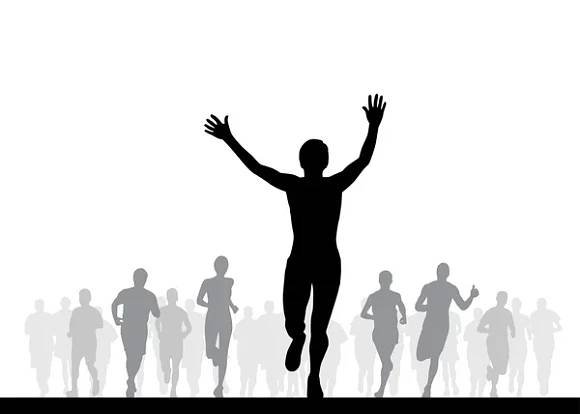                                    70 let a vícerok narozenívzdálenostnejmladší děti 2017 a mladší            50 mděti 5 - 6 let             2015 – 2016             100 mděti 7 – 8 let          2013 – 2014           200 mděti 9 – 10 let    2011 – 2012          250 mmladší žáci / žákyně2009 – 2010          400 mstarší žáci / žákyně    2007 – 2008          800 mdorost             2005 – 2006        2000 m